AVVISO PUBBLICO RE-WORKBuono Umbro per il Lavoro e accesso alla Rete dei servizi per l’inserimento lavorativo in UmbriaFinanziato dal P.O.R. Umbria F.S.E 2014-2020 OB. “Investimenti a favore della crescita e dell’occupazione” Asse I Occupazione - Priorità di investimento 8.1DICHIARAZIONE DI UTILIZZO DEI REGISTRI INDIVIDUALIRELATIVI ALLE MISURE DEL BULIl/la Sottoscritto/a o suo delegato, in qualità di Legale Rappresentante dell’ATI/ATS ammessa all’Elenco dei soggetti titolati all’erogazione delle misure del BUL con DD 1045/21, dichiara di aver richiesto la vidima n. ____  fascicoli di registri protocollati con n. _____ del ____, n.______ del ____, n._____ del____ e di averne utilizzati n. _______Firmato digitalmente ai sensi di legge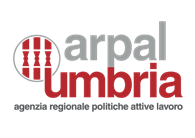 